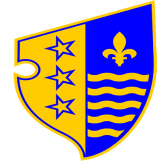 Bosnia and HerzegovinaFederation of Bosnia and HerzegovinaBosnian - podrinie Canton GorazdeMINISTRY OF ECONOMYBroj:04 –                   /14Goražde,18.03.2014.godine.IZVJEŠTAJ o dodijeljenim koncesijama i efektima od koncesija na prostoru Bosansko-podrinjskog kantona Goražde za 2013. godinuUVODSkupština Bosansko-podrinjskog kantona Goražde na sjednici održanoj  10.06.2003. godine, usvojila  je  Zakon  o  koncesijama  Bosansko-podrinjskog kantona Goražde  koji  je  objavljen  u  „Službenim  novinama  Bosansko-podrinjskog kantona Goražde“, broj: 5/03,  čime  se  stekao  pravni  okvir  za  početak  procesa  dodjele  koncesija  na  području kantona.  U sklopu provedbe Zakona o koncesijama,  Ministarstvo  za  privredu Bosansko-podrinjskog kantona Goražde je svojim Rješenjima broj: 04-02-1307/03 od  30.06.2003.godine i 04-05-1488/05 od 14.06.2005. godine imenovalo  Komisiju  za  provođenje  postupka  za  dodjelu  koncesija, koja  je  dužna  da,  u  skladu  sa  Zakonom  o  koncesijama,  provodi  postupke  i  procedure  za  dodjelu  koncesija a  konačnu  Odluku  o  dodjeli koncesija donosi Vlada Bosansko-podrinjskog kantona Goražde na prijedlog  Komisije za koncesije.U Godišnjem izvještaju o dodjeljenim koncesijama i efektima od koncesija na prostoru BPK Goražde za 2013. godinu nalaze se informacije koje obuhvataju informacije o dodjeljenim koncesijama i njihovim efektima za 2013. godinu. Skupština Bosansko-podrinjskog kantona  Goražde na 22.-oj redovnoj sjednici održanoj 23. maja 2013. godine, razmatrajući Izvještaj o dodijeljenim koncesijama i efektima od koncesija za 2011. i 2012. godinu, donijela je Zaključak broj: 01-02-382/13 od 27.05.2013.godine, kojim se od Vlade i Ministarstva za privredu Bosansko-podrinjskog kantona Goražde traži da svakih šest mjeseci izvještavaju Skupštinu Bosansko-podrinjskog kantona  Goražde o dodijeljenim koncesijama i efektima od koncesija na prostoru Bosansko-podrinjskog kantona Goražde. U skladu sa ovim zaključkom, Ministarstvo za privredu će izrađivati i polugodišnje izvještaje o dodjeljenim koncesijama i njihovim efektima.Na prijedlog Ministarstva za privredu Bosansko-podrinjskog kantona Goražde  i  Komisije za koncesije, u parlamentarnu proceduru je upućen prijedlog novog Zakona o koncesijama Bosansko-podrinjskog kantona Goražde, kojim je predviđeno niz poboljšanja u postupku dodjele  i kontrole koncesionih ugovora. Na osnovu člana 22. stav 1. Zakona o javno-privatnom partnerstvu Bosansko-podrinjskog kantona Goražde („Službene novine Bosansko-podrinjskog kantona Goražde”, broj: 5/13),  do osnivanja komisije shodno članovima 12. i 13. ovog Zakona, poslove iz nadležnosti istog će obavljati nadležna komisija za koncesije ili drugo radno tijelo Vlade Bosansko-podrinjskog kantona Goražde.  UGOVORI O KONCESIJAMA2.1. 		Osnovne informacije o zaključenim ugovorima o koncesijamaU skladu sa Zakonom o koncesijama Bosansko-podrinjskog kantona Goražde, korištenje prirodnih dobara u privredne svrhe dozvoljeno je samo u slučaju zaključivanja Ugovora o koncesiji.Na području Bosansko-podrinjskog kantona Goražde u 2013. godini, nije bilo zaključenih novih ugovora o koncesiji.Aktivnosti Komisije za koncesije su se odvijale u pravcu usaglašavanja postojećih koncesionih ugovora u smislu usklađivanja  koncesionih naknada, izrade novih ugovora, redovnim kontrolama izvršenja ugovornih obaveza itd. Pregled važećih zaključenih ugovora o koncesijama:Ugovor o koncesiji za korištenje voda da obavljanje djelatnosti proizvodnje    mineralne vode i bezalkoholnih pića sa izvorišta ‘’Bijele vode’’;Ugovor o koncesiji za obavljanje djelatnosti lova, uključujući brigu o divljači i vršenje odgovarajućih usluga i organizacije sportsko-rekreativnog lova na lovnom području ‘’Vražalice’’;Ugovor o koncesiji za korištenje voda Oglečevske rijeke za potrebu uzgoja ribe i riblje mlađiUgovor o koncesiji za izgradnju i korištenje MHE ‘’Osanica 4’’ na rijeci Osanica;Ugovor o kocesiji za projektovanje, izgradnju, korištenje i prijenos MHE na rijeci Čemernici;Ugovor o koncesiji za projektovanje, izgradnju, korištenje i prijenos MHE ‘’Kaljani’’ na rijeci Prači;Ugovor o koncesiji za istraživanje i eksploataciju gipsa na lokalitetu PresjekaUgovor o koncesiji za obavljanje djelatnosti lova, uključujući brigu o divljači i vršenje odgovarajućih usluga i organizacije sportsko-rekreativnog lova na lovnom području općine Goražde;Ugovor o koncesiji za obavljanje djelatnosti lova, uključujući brigu o divljači i vršenje odgovarajućih usluga i organizacije sportsko-rekreativnog lova na lovnom području općine Pale-Prača;Ugovor o koncesiji za obavljanje djelatnosti lova, uključujući brigu o divljači i vršenje odgovarajućih usluga i organizacije sportsko-rekreativnog lova na lovnom području općine Foča-Ustikolina;Ugovor o kocesiji za projektovanje, izgradnju, korištenje i prijenos MHE ‘’Kolina 4’’ na rijeci Kolina;Ugovor o kocesiji za projektovanje, izgradnju, korištenje i prijenos MHE ‘’Prača’’ na rijeci Prači;Ugovor o kocesiji za projektovanje, izgradnju, korištenje i prijenos MHE ‘’Vražalice’’ na rijeci Prači;Ugovor o kocesiji za projektovanje, izgradnju, korištenje i prijenos MHE ‘’Kosova’’ na Kosovskoj rijeci;Od 14 potpisanih ugovora o koncesiji status koncesionih ugovora na dan 31.12.2013. godine devet zaključenih ugovora se nalazi u fazi realizacije, tri ugovora se nalaze u fazi pripreme za realizaciju, jedan ugovor je raskinut a jedan je u riziku. Pregled broja i statusa potpisanih ugovora o koncesiji po godinama, za period od početka 2003. godine do kraja 2013. godine prikazan je na grafikonu 1.Grafikon 1:Vremenski prikaz potpisanih ugovora i njihov statusPregled ugovorenih obaveza iz zaključenih ugovora o koncesijamaU ovom poglavlju nalaze se osnovni podaci o ugovorenim obavezama po osnovu korištenja koncesija na području Bosansko-podrinjskog kantona Goražde.  Zbirni pregled ugovorenih obaveza sa korisnicima koncesija prikazan je u tabeli 1., dok je detaljan pregled svih ugovorenih obaveza dat u prilogu ovog izvještaja. Posebno su prikazani podaci:Vremenski period zaključenih ugovora o koncesijiPredmet dodjele koncesijeVrste ugovorenih naknadaU periodu od 2003. do 2013. godine na području Bosansko-podrinjskog kantona Goražde, ugovori o koncesijama su zaključeni na period od 30 godina, izuzev za koncesije u oblasti lovstva (3 ugovora) koji su zaključeni na period od jedne odnosno pet godina.Predmet koncesija na području Bosansko-podrinjskog kantona Goražde su ona prirodna bogastva i dobra u opštoj upotrebi čije korištenje je dozvoljeno na osnovu zaključenih ugovora o koncesiji. Predmet koncesija za važećih 14 ugovora o koncesijama su:  Voda 			(1 koncesija)Lovište			(4 koncesije)Uzgoj ribe		(1 koncesija)Mini hidrocentrale	(7 koncesija)Gips 			(1 koncesija)Ugovorima o koncesiji definisane su finansijske obaveze koncesionara – korisnika koncesije. U važećim ugovorima o koncesiji zastupljena su dva tipa finansijskih obaveza korisnika koncesije i to:Obaveza plaćanja jednokratne naknade za korištenje koncesije,Obaveza plaćanja tekuće godišnje naknade za korištenje koncesije (naknada koja se jednokratno plaća na početku perioda korištenja koncesije).U važećim ugovorima o koncesiji u 9 slučajeva je definisana samo godišnja naknada za korištenje koncesija, dok je u pet ugovora definisana jednokratna naknada i tekuća godišnja naknada. Jednokratna koncesiona naknada se odnosi na važeće ugovore koji su zaključeni od 2009. godine.Tabela br 1:Zbirni pregled predmeta koncesije, vremena koncesije i finansijskih obaveza po osnovu koncesijeAktivnosti vezane za vađenje šljunka i eksploataciju putem ugovora o koncesijiKoncesioni ugovori za vađenje šljunka iz korita rijeke Drine koje je Vlada Bosansko-podrinjskog kantona Goražde zaključila sa privrednim društvom „Drina“ d.d. Goražde za lokalitete Džindići, Mravinjac i Perjani II i privrednim društvom „Okac“ za lokalitet Perjani I, istekli su 01.12.2011. godine, nakon čega nije bio zaključivanja novih ugovora o kocesiji u skladu sa Kantonalnim Zakonom o koncesijama („Službene novine Bosansko-podrinjskog kantona Goražde,“broj: 5/03) kojim je propisano da je vađenje šljunka iz korita i obala vodotoka u količinama iznad 500 m³ predmet koncesije za čije davanje je nadležna Vlada kantona.Imajući u vidu naprijed navedeno s jedne strane i nadležnost Agencije za vode za izdavanje vodnih akata za vađenje šljunka iz površinskih voda I kategorije, s druge strane, Ministarstvo za privredu Bosansko-podrinjskog kantona Goražde je provelo proceduru izrade Studije o ekonomskoj opravdanosti davanja koncesija za vađenje materijala iz rijeke Drine na području Bosansko-podrinjskog kantona Goražde koja je urađena od strane ovlaštenog projektanta „Zavoda za vodoprivredu“ d.d. Sarajevo, januara 2012. godine. Ova Studija je dostavljena nadležnoj Agenciji za vode uz zahtjev za izdavanje prethodne vodne saglasnosti, koju je potrebno pribaviti prije pokretanja postupka za  dodjelu koncesija. Dana 05.04.2012. godine predstavnici Agencije za vode izvršili su uvid na lokalitetima koji su u predmetnoj Studiji evidentirani kao nalazišta riječnog materijala i tom prilikom je konstatovano da su predmetni lokaliteti izloženi nelegalnom vađenju materijala i da se nisu deponovale značajnije količine šljunkovito-pjeskovitog materijala, o čemu postoji foto dokumentacija. Iz tog razloga odbačen je zahtjev Ministarstva za privredu Bosansko-podrinjskog kantona Goražde za izdavanje prethodne vodne saglasnosti koja je bila uslov za pokretanje postupka dodjele koncesija za vađenje materijala iz korita rijeke Drine ( Zaključak broj: UP-I/25-1-40-141-2/12 od 09.04.2012. godine).U gore pomenutom Zaključku Agencije za vodno područje rijeke Save, preporučen je pojačan nadzor od strane pripadnika Ministarstva unutrašnjih poslova, Kantonalne i Federalne vodne inspekcije, te njihova saradnja i interakcija, u cilju spriječavanja daljeg nelegalnog vađenja materijala i devastacije korita i obala rijeke Drine na području Bosansko-podrinjskog kantona Goražde. U tom smislu Vlada Bosansko-podrinjskog kantona Goražde je donijela Zaključke broj: 03-25-545/12 i 03-25-543/12 od 27.04.2012. godine kojim je traženo i naloženo nadležnim inspekcijskim organima i Ministarstvu unutrašnjih poslova da provode mjere pojačanog nadzora nad vađenjem riječnog materijala iz korita i obala rijeke Drine, a Zaključkom Vlade Bosansko-podrinjskog kantona Goražde broj: 03-25-138/13 od 28.01.2013. godine zatraženo je dostavljanje izvještaja o provedenim mjerama pojačanog nadzora nad vađenjem riječnog materijala iz korita i obala rijeke Drine.Kantonalni vodni inspektor je dostavio izvještaj koji sadrži službene zabilješke o inspekcijskom nadzoru vršenom u toku 2012. godine, koje su dostavljene nadležnoj federalnoj vodnoj inspekciji na daljnje postupanje.Obzirom da je Agencija za vode, u skladu sa odredbama Pravilnika o izmjenama i dopunama Pravilnika o sadržaju, obliku, uslovima, načinu izdavanja i čuvanja vodnih akata („Službene novine FBiH“, broj: 68/12), nadležna da odlučuje o postojanju potrebe za vađenje riječnog materijala koja se utvrđuje nakon stručnog uvida na lokalitetu i provedenih analiza i istraživanja, te da utvrđuje uslove kojima mora udovoljiti dokumentacija za izdavanje vodnih akata, buduća dodjela koncesija za vađenje riječnog materijala će zavisiti od naprijed navedenih aktivnosti Agencije za vode.Imajući u vidu navedene odredbe, Ministarstvo za privredu Bosansko-podrinjskog kantona Goražde je od Federalnog ministarstva poljoprivrede, vodoprivrede i šumarstva i Agencije za vode zatražilo stručno mišljenje da li vađenje riječnog materijala podliježe proceduri dodjele koncesije, obzirom da je donošenje novog Zakona o koncesijama Bosansko-podrinjskog kantona Goražde u toku.
EFEKTI POTPISANIH UGOVORA O KONCESIJAMAFinansijski efekti od koncesija u 2013. godiniUkupno ostvareni finansijski prihodi Bosansko-podrinjskog kantona Goražde po osnovu prihoda od davanja prava na eksploataciju prirodnih resursa ekonomski kod 721 112 za period 01.01.2013. – 31.12.2013. godine iznosili su 108.539,53 KM. Od ovog iznosa prihod od 108.348,53 KM su prihodi koji su ostvareni na osnovu zaključenih ugovora o koncesijama, dok je prihod u iznosu 191,00 KM su prihodi ostvareni po osnovu ugovora o korištenju ribolovnih područja.U odnosu na 2012. godinu kada je prihod od koncesija po važećih 14 ugovora o koncesiji iznosio 82.580,18 KM, prihodi u 2013. godini su povećani za 31,2 % ili za 25.768,35 KM.Ukupno ostvareni prihodi za 14 važećih ugovora od momenta njihovog zaključivanja do 31.12.2013. godine iznosili su 345.572,00 KM. Prihodi ostvareni u 2013. godini učestvovali su sa 31,39 % u ukupno ostvarenim prihodima po svim važećim ugovorima od 2003. godine do 31.12.2013. godine. Najveći prihod od koncesije ostvaren je ugovorom sa  ‘’’WGPM’’ d.o.o. Ustikolina, koji su u 2013. godini učestvovali sa 55,28 % u ukupnim prihodima od koncesija.U iznos iz tačke 3. nisu uključeni prihodi od koncesije za vađenje šljunka iz korita rijeke Drine iz razloga što su to završeni ugovori kako je već objašnjeno u ovom izvještaju. Na osnovu isteklih ugovora o koncesijama za šljunak u periodu od 2004. do 2011. godine ostvareni su prihodi od koncesije za šljunak u ukupnom iznosu od 150.823,90 KM. Sa ovim prihodom od isteklih ugovora o koncesijama, ukupno ostvareni prihod od koncesija u Bosansko-podrinjskom kantonu Goražde za period od 01.01.2004. do 31.12.2013. godine iznosio je 496.395,90 KM.Detaljni finansijski efekti od koncesija u 2013. godini prikazani su u tabeli 2. Ukupni prihodi od koncesija za 14 važećih ugovora o koncesiji prikazani su u tabeli 3.Tabela broj 2:Ostvareni prihodi od koncesionih naknada u 2013. godiniTabela broj 3:Ostvareni prihodi od koncesionih naknada od momenta zaključivanja ugovora do 31.12.2013. godinePoduzete radnje na povećanju prihoda od koncesija u 2013. godiniVlada Bosansko-podrinjskog kantona Goražde na svojoj 30. redovnoj sjednici održanoj 19.10.2011.godine donijela je Odluku broj: 03-17-1642/11  kojom se pokreće inicijativa za pregovore i usaglašavanje parametara za zaključivanje koncesionog Ugovora za MHE „Osanica 1“ na rijeci Osanica u mjestu Osanica, Općina Goražde sa privrednim društvom  „Elektroprivreda BiH“d.d. Sarajevo.  U navedenoj Odluci date su instrukcije oko izrade Nacrta Ugovora i parametara sadržanih u istom, a koji će pripremiti Ministarstvo za privredu  Bosansko-podrinjskog kantona Goražde.  Ministarstvo za privredu Bosansko-podrinjskog kantona Goražde, započelo i ranije aktivnosti vezane za ovu problematiku i pripremu sastanka za zaključivanje koncesionog Ugovora. J.P. „Elektroprivreda BiH“d.d Sarajevo se oglasila na akt Ministarstva za privredu Bosansko-podrinjskog kantona Goražde, broj:04-17-2578/12 od 25.09.2012.godine i došla na zakazan sastanak dana 02.10.2012.godine u prostorije Ministarstva za privredu Bosansko-podrinjskog kantona Goražde. Na ovom sastanku je razmatran Nacrt Ugovora kojeg je uradilo i predložilo Ministarstvo za privredu Bosansko-podrinjskog kantona Goražde.Javno preduzeće “Elektroprivreda BiH“ d.d. Sarajevo je dalo određene primjedbe na predloženi nacrt Ugovora i dostavilo Ministarstvu za privredu, koje je određene primjedbe prihvatilo (tj.one koje su formalno pravnog karaktera), dok neke nisu prihvaćene, te su predložene da idu u dalje usaglašavanje. Od tada počinje korespodencija između Ministarstva za privredu i J.P. „Elektroprivreda BiH“d.d. Sarajevo. J.P.„Elektroprivreda BiH“d.d. Sarajevo svojim aktom broj:02-39567/13 od 30.12.2013.godine,na upit ministarstva za privredu Bosansko podrinjskog kantona Goražde,broj:04-17-432-1/13,dostavlja odgovor po pitanju potpisivanja Ugovora o koncesijama za MHE „Osanica1“ u kojem navodi, da što se tiče primjene  Zakona o koncesijama BPK („Službene novine BPK Goražde, broj:5/03) na objekte koji su sagrađeni prije donošenja Zakona i zaključivanja Ugovora o koncesiji, vođen je i prekršajni postupak pred Općinskim i Kantonalnim Sudom u Goraždu, koji je pavosnažno okončan pesudom,broj:450Pr025112Pžp od 25.06.2013.godine. Obrazlažući navedenu presudu Kantonalni Sud između ostalog navodi: “Zakon o koncesijama BPK Goražde ne reguliše ko,kada,u kome roku pod kojim uslovima i sl.zaključuje ugovor o koncesiji sa pravnim licima koja već koriste pirodno bogatstvo....“.Ministarstvo za privredu Bosansko-podrinjskog kantona Goražde je uradilo novi prijedlog Zakona o koncesijiama BPK-a Goražde kojeg je Vlada BPK-a Goražde Zaključkom broj: 03-02-2036/13 od 26.12.2013.godine utvrdila i uputila u skupštinsku proceduru.Ovaj novi Zakon o koncesijama reguliše ovu oblast i način potpisivanja Ugovora o   koncesijama za privredne subjekte koje koriste prirodna bogatstva bez zaključenog koncesionog Ugovora tj.prije stupanja Zakona o koncesijama  (Sl. novine 5/03).te smatramo da će ovaj Zakon biti realna osnova za zaključivanje Ugovora o koncesiji za MHE „Osanica1“ kao i regulisanje obaveza za njeno korištenje.Očekivani godišnji prihodi od koncesionog ugovora za MHE “Osanica 1”iznosili bi oko 60.000,00 KM (10% ukupnog godišnjeg prihoda od MHE).Efekti od dodijeljenih koncesija, shodno Zakonu o koncesijama Bosansko-podrinjskog kantona Goražde, ne ogledaju se samo kroz finansijske prihode odnosno ubiranje koncesionih naknada već one podrazumijevaju stvaranje ambijenta za nove investicije, upošljavanje radne snage, angažovanje domaćih firmi i niz drugih direktnih i indirektnih efekata.Svaki koncesioni ugovor sadrži rokove za početak komercijalnog pogona koji su definisani nakon proteka potrebnog vremena za izgradnju objekata, pristupnih puteva, nabavku opreme i sl., u zavisnosti o kojoj se koncesiji radi (izgradnja objekata za flaširanje vode, izgradnja hidroelektrana, ribnjaka, eksploatacija gipsa), tako da se koncesiona naknada počinje plaćati nakon početka komercijalnog pogona. Iz tog razloga, pojedini koncesionari, u početnim godinama korištenja koncesije, nisu bili dužni plaćati koncesione naknade do početka komercijalnog pogona. Tako je npr. komercijalni pogon fabrike za flaširanje vode koncesionara „Bijele vode“ d.o.o. počeo 2007. godine, MHE „Osanica 4“ 2008. godine, MHE „Čemernica“ i  ribnjaka na Oglečevskoj rijeci 2009. godine dok se komercijalni pogon npr. za eksploataciju gipsa očekuje uskoro. Dosadašnji finansijski efekti od koncesija za korištenje lovišta su minimalni, međutim njihov osnovni efekat se ogleda u planskom i sistematskom korištenju, zaštiti i uređenju lovišta, zaštiti i uzgoju divljači, izgradnji lovačkih koliba, hranilica i čeka, nabavci hrane za divljač itd. Pošto se radi o izuzetno malim naknadama za ustupljena lovišta na korištenje u obliku kocesije, a u skladu sa tačkom 4. Zaključka Vlade Bosansko-podrinjskog kantona Goražde broj: 03-05-876/11 od 17.06.2011. godine, Komisija za koncesije i Ministarstvo za privredu zajedno sa predstavnicima koncesionara su usaglasili visinu naknade za dodijeljene kocesije, koje će se primjenjivati u narednom periodu. Na osnovu gore navedenog  Vlada Bosansko-podrinjskog kantona Goražde donijela je odluke o davanju saglasnosti ministarstvu za dodjelu koncesija za obavljanje djelatnosti lova lovačkim udruženjima „Biserna” Goražde, „Grebak” Foča FBiH i „dr Zahid Čaušević” Pale FBiH.Isto tako odlukama su definisane visine koncesionih naknada koje se obračunavaju po dva osnova, a nakon toga zaključeni su ugovori o koncesijama sa gore pomenutim udruženjima na period od pet godina, čime su se značajno povećali prihodi po osnovu koncesionih naknada.Ministarstvo za privredu Bosansko-podrinjskog kantona je na prijedlog Komisije za koncesije pokrenulo postupak za izmjenu ugovora o koncesiji za lovište „Vražalice” sa privrednim društvom Bijele vode u dijelu koji se odnosi na visinu koncesionih naknada.Kontrolu plaćanja koncesionih naknada vrše nadležni inspekcijski organi i Ministarstvo za privredu Bosansko-podrinjskog kantona Goražde. Napominjemo da su koncesionari uredno izmirivali svoje obaveze po osnovu TKN (tekućih koncesionih naknada), dok se JKN (jednokratna koncesiona naknada) počela potraživati od početka primjene federalnog pravilnika koji reguliše ovu oblast. Efekti koncesija na povećanje zaposlenosti na području kantonaPored efekata  od dodjeljenih koncesija, koje se ogledaju  kroz finansijske prihode, nove investicije  sa izgradnjom novih objekata, saobraćajnica i prilaznih puteva, imamo i upošljavanje nove radne snage po zaključenim ugovorima i to:Koncesioni ugovor „Bijele vode“ , voda.............................................5 uposlenihKoncesioni ugovor „Bijele vode“, lovstvo..........................................1 uposlenKoncesioni ugovor „Kaja Company“, ribnjak.................................... 2 uposlenaKoncesioni ugovor „Energonova“, MHE „Kaljani“............................ 2 uposlenaKoncesioni ugovor „Energonova“, MHE „Čemernica“...................... 1 uposlenUG „Biserna“, lovstvo........................................................................ 1 uposlenUG „dr Zahid Čaušević“, lovstvo........................................................1 uposlenUG „Grebak“. lovstvo.......................................................................  1 uposlenGips Ustikolina……………………………………………………………1 uposlenPo elaboratu-studiji ekonomske opravdanosti privrednog društva  sa kojim je zaključen Ugovor za eksploataciju gipsa, nakon potpune implementacije projekta predviđeno je uposlenje novih 95 radnika.ZAKLJUČCI I PREPORUKE	Imajući u vidu naprijed navedeno, potrebno je na kraju istaći jedan rezime koji sadrži zaključke i preporuke u cilju poboljšanja efekata u realizaciji koncesija.Osnovno pitanje koje se nameće jeste usklađivanje propisa koji regulišu ovu oblast tj. zakona i podzakonskih propisa, na način da se kantonalni propisi usaglase sa federalnim. Kako bi se unaprijedilo stanje u oblasti koncesije, Ministarstvo za  privredu (Komisija za koncesije) je u 2014. godini predložila a Vlada utvrdila Nacrt novog Zakona o koncesijama, koji će kvalitetnije propisati oblast koncesija te poboljšati stanje u oblasti plaćanja koncesionih naknada kako bi se osiguralo da značajno veći udio prihoda od koncesija pripadne kantonu, a minimalno 10 % ukupnog prihoda odnosno 51 % ukupne dobiti od date koncesije.Kada su u pitanju izvršavanja obaveza iz koncesionih ugovora, potrebno je da se aktivnije uključe subjekti koji vrše kontrolu nad izvršenjem koncesionih ugovora a misli se na nadležne inspekcijske organe ( inspektor za šumarstvo i lovstvo, vodni, građevinski i drugi inspektori u zavisnosti od vrste koncesije).Obzirom da u početnim godinama korištenja koncesija na području Bosansko-podrinjskog kantona Goražde, finansijski efekti od koncesionih naknada nisu bili u prvom planu već stvaranje povoljnog ambijenta za nova ulaganja i zapošljavanja, u narednom periodu očekujemo početak komercijalnog pogona nekih koncesionara koji su u završnoj fazi izgradnje objekata i ostvarivanja uslova za početak korištenja dodijeljenih koncesija, kao i preispitivanje visine dosadašnjih koncesionih naknada, u cilju poboljšanja finansijskih efekata.   DOSTAVLJENO:						                  1.  Naslovu                                                                                                                  M I N I S T A R   2.  Evidenciji						                                   Imamović  Demir   3.  a/aPRILOG: PREGLED DODIJELJENIH (VAŽEĆIH) UGOVORA O KONCESIJAMA UGOVOR O KONCESIJI BROJ: 03-25-2841/03/03 od 21.10.2003.god.UGOVOR O KONCESIJI BROJ:03-26-2839/03 od 21.10.2003. god.     UGOVOR O KONCESIJI BROJ: 03-14-1501/08 od 17.07.2008.god.UGOVOR O KONCESIJI BROJ:03-17-1263/05 od 06.07.2005. god.UGOVOR O KONCESIJI BROJ: 03-17-212/09 od 13.02.2009.god.UGOVOR O KONCESIJI BROJ: 03-17-211/09 od 13.02.2009.god.UGOVOR O KONCESIJI BROJ: 03-18-1887/09 OD  27.10.2009.godineUGOVOR O KONCESIJI BROJ:04-17-1018/ 13od 14.05.2013.god.UGOVOR O KONCESIJI BROJ: 04-17-1017/13 od 14.05.2013.god.UGOVOR O KONCESIJI BROJ: 04-17-1019/13 od 14.05.2013.god.UGOVOR O KONCESIJI BROJ:03-17-774/11 od 10.06.2011.god.UGOVOR O KONCESIJI BROJ: 03-17-81/12 od 26.01.2012.god.UGOVOR O KONCESIJI BROJ:03-17-80/12 od 26.01.2012.god.UGOVOR O KONCESIJI BROJ: 03-17-1466/12 od 01.11.2012.god.Rbr.KONCESIONARPREDMET KONCESIJEVRIJEME KONCESIJE (OD/DO)VRIJEME KONCESIJE (OD/DO)OBAVEZE PO OSNOVU KONCESIJEOBAVEZE PO OSNOVU KONCESIJERbr.KONCESIONARPREDMET KONCESIJEPočetakRok(godine)Jednokr. naknad. KMGodišnja naknada1.''Bijele vode'' d.o.o. Prača – KrivaDragaVoda21.10. 2003.30 Nije ugovorena40 % od PVN* za koriš. vode1,5% od ukupnog godišnjeg prihoda od korištenja koncesije2.''Bijele vode'' d.o.o. Prača – KrivaDragaLovište21.10.2003.Nije potpisan aneks ugovora30 Nije ugovorena40 % od PVN za koriš. vode1,5% od ukupnog godišnjeg prihoda od korištenja koncesije3.„Kaja Company'' d.o.o. GoraždeUzgoj ribe17.07.2008.30 Nije ugovorena0,3 KM/kg prodate ribe1% od godišnje dobiti4.''Eco Energy'' d.o.o. TuzlaMHE “Osanica 4“06.07.2005.30 Nije ugovorena1% od ostvarenih prihoda od prodaje električne energije5.''Energonova'' d.o.o. SarajevoMHE„Čemernica“13.02.2009.30 Nije ugovorena3,6 % od ostvarenih prihoda od prodaje električne energije 6.„Energonova'' d.o.o. SarajevoMHE„Kaljani“13.02.2009.30 Nije ugovorena4 % od ostvarenih prihoda od prodaje el.en. za prvih 10 godina7 % od 10. do 20. godine10 % od 20. do 30. godine7.''WGMP'' d.o.o.UstikolinaGips27.10.2009.30 75.000 KM3 % od ostvarenih godišnjih prihoda, ne manje od 60.000 KM/godina8.UG Lovačko društvo ''Biserna'' GoraždeLovište14.05.2013.5Nije ugovorena1,5% od predviđenog godišnjeg plana prihoda od odstrijeljene divljači 0,4 KM/ha (9.303,60 KM)9.UG Lovačko društvo ''dr Zahid Čaušević” Pale-PračaLovište14.05.2013.5Nije ugovorena1)  1,5% od predviđenog godišnjeg plana prihoda od odstrijeljene divljači 2) 0,4 KM/ha (2.802,80 KM)10.UG Lovačko društvo 'Grebak'' Foča-UstikolinaLovište14.05.2013.1Nije ugovorena1)  1,5% od predviđenog godišnjeg plana prihoda od odstrijeljene divljači 2) 0,4 KM/ha (6.630,40 KM)11.''SHPP'' d.o.o. SarajevoMHE„Kolina 4“10.06.2011.Raskinut ugovor 3 % od ostvarenih prihoda od prodaje el.en. za prvih 10 godina korištenja koncesije4 % od 10. do 20. godine korišt. konc.8 % od 20. do 30. godine korišt. konc.12.„Elegija“ d.o.o Sarajevo MHE „Prača“26.01.1230 32.640 KM4 % od ostvarenih prihoda od prodaje el.en. za prvih 10 godina korištenja koncesije8 % od 10. do 20. godine korišt. konc.12 % od 20. do 30. godine korišt. konc.	13.„Elegija“ d.o.o Sarajevo MHE „Vražalice“26.01.2012.30 44.700 KM4 % od ostvarenih prihoda od prodaje el.en. za prvih 10 godina korištenja koncesije8 % od 10. do 20. godine korišt. konc.12 % od 20. do 30. godine korišt. konc.	14.„Opes“ d.o.o Sarajevo MHE „Kosova“01.11.2012.30 15.491,7KM3 % od ostvarenih prihoda od prodaje el.en. za prvih 10 godina korištenja koncesije5 % od 10. do 20. godine korištenja konc.13 % od 20. do 30. godine korišt. konc.Rbr.KONCESIONARPREDMET KONCESIJEPočetak koncesijeOstvareni prihodi od naknada za koncesije u 2013. godiniNAPOMENA1.'Bijele vode'' d.o.o. Prača – Kriva DragaVoda21.10. 2003.572,21Iznos po ugovoru2.'Bijele vode'' d.o.o. Prača – Kriva DragaLovište21.10. 2003.0Iznos po ugovoru3.„Kaja Company'' d.o.o. GoraždeUzgoj ribe17.07.2008.0Nije bilo uzgoja i prodaje ribe4.''Eco Energy'' d.o.o. TuzlaMHE “Osanica 4“06.07.2005.1.632,31Iznos po ugovoru5.''Energonova'' d.o.o. SarajevoMHE „Čemernica“13.02.2009.5.560,97Iznos po ugovoru 6.„Energonova'' d.o.o. SarajevoMHE „Kaljani“13.02.2009.21.832,59Iznos po ugovoru7.''WGMP'' d.o.o.UstikolinaGips27.10.2009.60.000,00Iznos po ugovoru8.UG Lovačko društvo ''Biserna'' GoraždeLovište14.05.2013.6102,55Iznos po ugovoru9.UG Lovačko društvo ''dr Zahid Čaušević'' Pale-PračaLovište14.05.2013.147,90Iznos po ugovoru10.UG Lovačko društvo 'Grebak'' Foča-UstikolinaLovište14.05.2013.0Iznos po ugovoru11.''SHPP'' d.o.o. SarajevoMHE „Kolina 4“10.06.2011.0 Ugovor je raskinut12.„Elegija“ d.o.o Sarajevo MHE „Prača“26.1.2012.0TKN će se plaćati nakon početka komercijalnog pogona13.„Elegija“ d.o.o Sarajevo MHE „Vražalice“26.01.2012.5.000,00TKN će se plaćati nakon početka komercijalnog pogona14.„Opes“ d.o.o Sarajevo“Eko Rem” d.o.o. MHE „Kosova“01.11.2012.7.500,00TKN će se plaćati nakon početka komercijalnog pogonaUKUPNO KM108.348,53Rbr.KONCESIONARUkupno ostvareni prihodi od potpisivanja ugovora do 31.12.2011. godineOstvareni prihodi u 2012. godiniOstvareni prihodi u 2013. godiniUkupno ostvareni prihodi od potpisivanja ugovora do 31.12.2013. godine1.'Bijele vode'' d.o.o. Prača – Kriva Draga651,8823,98572,211.248,072.'Bijele vode'' d.o.o. Prača – Kriva Draga1.175,9080,7901.256,693.„Kaja Company'' d.o.o. Goražde29,740,00029,744.''Eco Energy'' d.o.o. Tuzla2.893,70912,201.632,315.438,215.''Energonova'' d.o.o. Sarajevo13.745,554.532,745.560,9723.839,26 6.„Energonova'' d.o.o. Sarajevo126,8216.663,4021.832,5938.622,817.''WGMP'' d.o.o.Ustikolina135.000,0060.000,0060.000,00255.000,008.UG Lovačko društvo ''Biserna'' Goražde492,00123,296102,556.717,849.UG Lovačko društvo ''Rasoha'' Pale-Prača368,60147,90147,9664,4010.UG Lovačko društvo 'Grebak'' Foča-Ustikolina159,1095,880254,9811.''SHPP'' d.o.o. Sarajevo0,000,0000,0012.„Elegija“ d.o.o Sarajevo 0,000,0000,0013.„Elegija“ d.o.o Sarajevo 0,000,005.000,005.000,0014.„Opes“ d.o.o Sarajevo 0,000,007.500,007.500,00UKUPNO KM154.643,2982.580,18108.348,53345.572,00RBRNAZIVOPIS SEKCIJEKOMENTARA.OSNOVNI PODACI01.Vrsta ugovoraUGOVOR  O  KONCESIJI  ZA  KORIŠTENJE VODA ZA OBAVLJANJE DJELATNOSTI PROIZVODNJE  MINERALNE  VODE  I  BEZALKOHOLNIH PIĆA SA IZVORIŠTA „ BIJELE  VODE “ NA PODRUČJU    OPĆINE  PALE – PRAČA02.Koncesionar „BIJELE VODE“ d.o.o.  PRAČA – KRIVA DRAGA03.Predmet koncesije KORIŠTENJE VODE04.Lokacija koncesijeKRIVA DRAGA, OPĆINA PALE-PRAČA05.Datum zaključenja ugovora21.10.2003. GODINE05-1.Zaključeni aneksi na ugovor06.01.2006. GODINEAneksom se rok za izgradnu objekta produžio do 01.12.2006. godine17.12.2012. GODINEAneks zaključen radi korekcije koncesione naknade6.Period trajanja ugovora30 GODINA7.Koncesiona naknada po osnovnom ugovoruZA PRVIH PET GODINA KORIŠTENJA KONCESIJE JE 40% OD TADAŠNJEG GODIŠNJEG IZNOSA POSEBNE VODNE NAKNADE ZA  ISKORIŠTAVANJE VODA 7-1. Koncesiona naknada po aneksima na ugovorKONCESIONA NAKNADA PO ANEKSU UGOVORA JE 30% OD VAŽEĆEG IZNOSA POSEBNE VODNE NAKNADE ZA ZAHVAĆENU VODU ( 2 KM/m³ )B.FINANSIJSKI PODACI8.Jednokratna koncesiona naknada9.Tekuća koncesiona naknada10.Ukupno ostvareni prihodi od ugovora do 31.12.2013.god.  1.248,07 KMCOSTALE INFORMACIJE11.Podaci o kontroli i inspekcijiKONTROLU IZVRŠENJA UGOVORNIH OBAVEZA VRŠI NADLEŽNI VODNI INSPEKTOR KONCESIONAR REDOVNO DOSTAVLJA MJESEČNE IZVJEŠTAJE O ZAHVAĆENOJ VODI ZA FLAŠIRANJE (OBRAZAC „ZV“)  KONCESIONAR JE IZMIRIO OBAVEZE PO OSNOVU UPLATE KONCESIONE NAKNADE ZA 2013. GODINURBRNAZIVOPIS SEKCIJEKOMENTARA.OSNOVNI PODACI01.Vrsta ugovoraUGOVOR   O  KONCESIJI   ZA  OBAVLJANJE   DJELATNOSTI   LOVA, UKLJUČUJUĆI  BRIGU  O  DIVLJAČI  I  VRŠENJE  ODGOVARAJUĆIH  USLUGA  I  ORGANIZACIJE  SPORTSKO – REKREATIVNOG LOVA  NA  LOVNOM  PODRUČJU  „VRAŽALICE“ OPĆINA  PALE – PRAČA02.Koncesionar „BIJELE VODE“ d.o.o.  PRAČA – KRIVA DRAGA03.Predmet koncesije Obavljanje djelatnosti lova04.Lokacija koncesijeVRAŽALICE, OPĆINA PALE-PRAČA05.Datum zaključenja ugovora21.10.2003. GODINE05-1.Zaključeni aneksi na ugovor06.01.2006. GODINE6.Period trajanja ugovora30 GODINA7.Koncesiona naknada po osnovnom ugovoruKONCESIONA NAKNADA: ZA PRVIH PET GODINA KORIŠTENJA KONCESIJE  JE  1,5 % OD UKUPNOG GODIŠNJEG PRIHODA KOJI SE OSTVARI OD KONCESIJE, U TOKU JE USAGLAŠAVANJE NAKNADE U SKLADU SA   ZAKLJUČENIM UGOVOROM              B.FINANSIJSKI PODACI8.Jednokratna koncesiona naknada9.Tekuća koncesiona naknada10.Ukupno ostvareni prihodi od ugovora do 31.12.2013.  1.256,69 KMCOSTALE INFORMACIJE11.Podaci o kontroli i inspekcijiKONTROLU IZVRŠENJA UGOVORNIH OBAVEZA VRŠI NADLEŽNI ŠUMARSKI INSPEKTORKONCESIONAR NIJE IZMIRIO OBAVEZE PO OSNOVU UPLATE KONC. NAKNADE ZA 2013. GODINURBRNAZIVOPIS SEKCIJEKOMENTARA.OSNOVNI PODACI01.Vrsta ugovoraUGOVOR O KONCESIJI ZA KORIŠTENJE VODA OGLEČEVSKE RIJEKE ZA POTREBE UZGOJA RIBE I RIBLJE MLAĐI02.KoncesionarKONCESIONAR: „KAJA COMPANY“ d.o.o. GORAŽDE03.Predmet koncesije KORIŠTENJE VODE OGLEČEVSKE RIJEKE04.Lokacija koncesijeSADBA, OPĆINA GORAŽDE05.Datum zaključenja ugovora17.07.2008. GODINE05-1.Zaključeni aneksi na ugovor6.Period trajanja ugovora30 GODINA7.Koncesiona naknada po osnovnom ugovoruGODIŠNJI IZNOS U VISINI OD 0,03 KM ZA 1 KG PRODATE RIBE I 1 % OD IZNOSA DOBITI OSTVARENE PO GODIŠNJEM  OBRAČUNU KONCESIONARAGODIŠNJI IZNOS U VISINI OD 0,03 KM ZA 1 KG PRODATE RIBE I 1 % OD IZNOSA DOBITI OSTVARENE PO GODIŠNJEM  OBRAČUNU KONCESIONARAB.FINANSIJSKI PODACI -8.Jednokratna koncesiona naknada -9.Tekuća koncesiona naknada10.Ukupno ostvareni prihodi od ugovora do 31.12.2013.  29,74 KMCOSTALE INFORMACIJEPREMA ZAPISNIKU O IZVRŠENOM INSPEKCIJSKOM PREGLEDU BROJ: UP-1-12-25-00050/2012-7ES-P-7ES-0001-P OD 27.11.2012. GODINE KONSTATOVANO JE DA JE KONCESIONAR PRESTAO SA KORIŠTENJEM KONCESIJE ŠTO JE EVIDENTNO IZ POSLOVNE DOKUMENTACIJE I „UKR“ OBRAZACA KOJI SU REDOVNO DOSTAVLJANI KONCESORUNA UVID INSPEKTORU PREDOČENI: OBAVJEŠTENJE O BRISANJU IZ REGISTRA POSLOVNIH SUBJEKATA DIJELA PRAVNOG LICA BROJ: 07-32.5-40793/12 OD 24.10.2012. GODINE KOJE SE ODNOSI NA PJ BR. 5, „RIBNJAK“ I  OBAVJEŠTENJE O BRISANJU IZ REGISTRA POSLOVNIH SUBJEKATA DIJELA PRAVNOG LICA BROJ: 07-32.5-40791/12 OD 24.10.2012. GODINE KOJE SE ODNOSI NA PJ BR. 3, “RIBARNICA“, IZDATIH OD STRANE FEDERALNOG ZAVODA ZA STATISTIKU SARAJEVO. NA OSNOVU NAPRIJED NAVEDENOG SLIJEDI RASKID UGOVORA O KONCESIJI ZA KORIŠTENJE VODA OGLEČEVSKE RIJEKE ZA POTREBE UZGOJA RIBE I RIBLJE MLAĐI.U MEĐUVREMENU KONCESIONAR JE PODNIO ZAHTJEV ZA ODGODU POKRETANJA POSTUPKA RASKIDA UGOVORA ZA PERIOD OD 3 MJESECA ZBOG MOGUĆNOSTI STVARANJA USLOVA ZA NOVO POKRETANJE PROIZVODNJE, ODNOSNO KORIŠTENJA PREDMETA KONCESIJE.PREMA ZAPISNIKU O IZVRŠENOM INSPEKCIJSKOM PREGLEDU BROJ: UP-1-12-25-00050/2012-7ES-P-7ES-0001-P OD 27.11.2012. GODINE KONSTATOVANO JE DA JE KONCESIONAR PRESTAO SA KORIŠTENJEM KONCESIJE ŠTO JE EVIDENTNO IZ POSLOVNE DOKUMENTACIJE I „UKR“ OBRAZACA KOJI SU REDOVNO DOSTAVLJANI KONCESORUNA UVID INSPEKTORU PREDOČENI: OBAVJEŠTENJE O BRISANJU IZ REGISTRA POSLOVNIH SUBJEKATA DIJELA PRAVNOG LICA BROJ: 07-32.5-40793/12 OD 24.10.2012. GODINE KOJE SE ODNOSI NA PJ BR. 5, „RIBNJAK“ I  OBAVJEŠTENJE O BRISANJU IZ REGISTRA POSLOVNIH SUBJEKATA DIJELA PRAVNOG LICA BROJ: 07-32.5-40791/12 OD 24.10.2012. GODINE KOJE SE ODNOSI NA PJ BR. 3, “RIBARNICA“, IZDATIH OD STRANE FEDERALNOG ZAVODA ZA STATISTIKU SARAJEVO. NA OSNOVU NAPRIJED NAVEDENOG SLIJEDI RASKID UGOVORA O KONCESIJI ZA KORIŠTENJE VODA OGLEČEVSKE RIJEKE ZA POTREBE UZGOJA RIBE I RIBLJE MLAĐI.U MEĐUVREMENU KONCESIONAR JE PODNIO ZAHTJEV ZA ODGODU POKRETANJA POSTUPKA RASKIDA UGOVORA ZA PERIOD OD 3 MJESECA ZBOG MOGUĆNOSTI STVARANJA USLOVA ZA NOVO POKRETANJE PROIZVODNJE, ODNOSNO KORIŠTENJA PREDMETA KONCESIJE.11.Podaci o kontroli i inspekcijiKONTROLU IZVRŠENJA UGOVORNIH OBAVEZA VRŠI NADLEŽNI VODNI INSPEKTOR RBRNAZIVOPIS SEKCIJEKOMENTARA.OSNOVNI PODACI01.Vrsta ugovoraUGOVOR   O   KONCESIJI    ZA   IZGRADNJU  I  KORIŠTENJE  MHE  „OSANICA 4 “  NA  RIJECI  OSANICI  U   OPĆINI   GORAŽDE02.Koncesionar„ECO ENERGY“ d.o.o. TUZLA03.Predmet koncesije IZGRADNJA OBJEKATA MHE04.Lokacija koncesijeFAOČIĆI, OPĆINA GORAŽDE05.Datum zaključenja ugovora06.07.2005.godine05-1.Zaključeni aneksi na ugovor6.Period trajanja ugovora30 GODINA7.Koncesiona naknada po osnovnom ugovoru1 % OD UKUPNO OSTVARENOG GODIŠNJEG   PRIHODA OD PRODAJE ELEKTRIČNE ENERGIJE 7-1. Koncesiona naknada po aneksima na ugovorB.FINANSIJSKI PODACI8.Jednokratna koncesiona naknada9.Tekuća koncesiona naknada10.Ukupno ostvareni prihodi od ugovora do 31.12.2013.  5.438,21 KMCOSTALE INFORMACIJE11.Podaci o kontroli i inspekcijiKONTROLU IZVRŠENJA UGOVORNIH OBAVEZA VRŠI NADLEŽNI VODNI INSPEKTOR KONCESIONAR REDOVNO DOSTAVLJA MJESEČNE IZVJEŠTAJE O KOLIČINI PROIZVEDENE  I PRODATE ELEKTRIČNE ENERGIJE (OBRAZAC „PEE“)KONCESIONAR JE IZMIRIO OBAVEZE PO OSNOVU UPLATE KONCESIONE NAKNADE ZA 2013. GODINURBRNAZIVOPIS SEKCIJEKOMENTARA.OSNOVNI PODACI01.Vrsta ugovoraUGOVOR O KONCESIJI ZA PROJEKTOVANJE, IZGRADNJU, KORIŠTENJE I PRIJENOS MALE  HIDROELEKTRANE NA RIJECI ČEMERNICA, OPĆINA  PALE – PRAČA02.Koncesionar „ENERGONOVA“ d.o.o. SARAJEVO03.Predmet koncesije IZGRADNJA OBJEKATA MHE04.Lokacija koncesijeHRENOVICA, OPĆINA PALE-PRAČA05.Datum zaključenja ugovora13.02.2009.godine05-1.Zaključeni aneksi na ugovor6.Period trajanja ugovora30 GODINA7.Koncesiona naknada po osnovnom ugovoru3,6 % OD UKUPNO OSTVARENOG GODIŠNJEG PRIHODA OD PRODAJE ELEKTRIČNE ENERGIJE7-1. Koncesiona naknada po aneksima na ugovorB.FINANSIJSKI PODACI8.Jednokratna koncesiona naknada9.Tekuća koncesiona naknada10.Ukupno ostvareni prihodi od ugovora do 31.12.2013.  23.839,26 KMCOSTALE INFORMACIJE11.Podaci o kontroli i inspekcijiKONTROLU IZVRŠENJA UGOVORNIH OBAVEZA VRŠI NADLEŽNI VODNI INSPEKTOR KONCESIONAR REDOVNO DOSTAVLJA MJESEČNE IZVJEŠTAJE O KOLIČINI PROIZVEDENE I PRODATE ELEKTRIČNE ENERGIJE (OBRAZAC „PEE“)KONCESIONAR JE IZMIRIO OBAVEZE PO OSNOVU UPLATE KONCESIONE NAKNADE ZA 2013. GODINURBRNAZIVOPIS SEKCIJEKOMENTARA.OSNOVNI PODACI01.Vrsta ugovoraUGOVOR O KONCESIJI ZA PROJEKTOVANJE, IZGRADNJU, KORIŠTENJE I PRIJENOS MALE HIDROELEKTRANE „KALJANI“, U MJESTU KALJANI, NA RIJECI PRAČI, U OPĆINI PALE-PRAČA02.Koncesionar„ENERGONOVA“ d.o.o. SARAJEVO03.Predmet koncesije IZGRADNJA OBJEKATA MHE04.Lokacija koncesijeHRENOVICA, OPĆINA PALE-PRAČA05.Datum zaključenja ugovora13.02.2009.godine05-1.Zaključeni aneksi na ugovor6.Period trajanja ugovora30 GODINA7.Koncesiona naknada po osnovnom ugovoru4 % OD UKUPNO OSTVARENOG GODIŠNJEG PRIHODA OD PRODAJE ELEKTRIČNE ENERGIJE ZA PERIOD OD PRVE DO  DESETE GODINE KORIŠTENJA KONCESIJE, 7 % ZA PERIOD OD DESETE DO  DVADESETE GODINE KORIŠTENJA KONCESIJE I 10 % ZA PERIOD OD DVADESETE DO TRIDESETE GODINE KORIŠTENJA KONCESIJE7-1. Koncesiona naknada po aneksima na ugovorB.FINANSIJSKI PODACI8.Jednokratna koncesiona naknada9.Tekuća koncesiona naknada10.Ukupno ostvareni prihodi od ugovora do 31.12.2013.  38.622,81 KMCOSTALE INFORMACIJE11.Podaci o kontroli i inspekcijiKONTROLU IZVRŠENJA UGOVORNIH OBAVEZA VRŠI NADLEŽNI VODNI INSPEKTOR KONCESIONAR REDOVNO DOSTAVLJA MJESEČNE IZVJEŠTAJE O KOLIČINI PROIZVEDENE I PRODATE ELEKTRIČNE ENERGIJE ( OBRAZAC „PEE“)KONCESIONAR JE IZMIRIO OBAVEZE PO OSNOVU UPLATE KONCESIONE NAKNADE ZA 2013. GODINURBRNAZIVOPIS SEKCIJEKOMENTARA.OSNOVNI PODACI01.Vrsta ugovoraUGOVOR O KONCESIJI ZA ISTRAŽIVANJE I EKSPLOATACIJU GIPSA NA LOKALITETU „PRESJEKA“ OPĆINA FOČA-USTIKOLINA.02.Koncesionar „WGPM“d.o.o. USTIKOLINA: 03.Predmet koncesije ISTRAŽIVANJE I KORIŠTENJE GIPSA04.Lokacija koncesijePRESJEKA, OPĆINA FOČA-USTIKOLINA  05.Datum zaključenja ugovora27.10.2009.godine05-1.Zaključeni aneksi na ugovor6.Period trajanja ugovora30 GODINA7.Koncesiona naknada po osnovnom ugovoruJEDNOKRATNA (JKN) U IZNOSU OD 75.000,00 KM - 1,5 % OD INVESTICIONOG ULAGANJA ŠTO IZNOSI 75.000,00 KM. GODIŠNJA-TEKUĆA (TKN) U IZNOSU OD 3 % OD OSTVARENOG GODIŠNJEG PRIHODA KOJA NE MOŽE BITI MANJA OD 60.000,00 KM/GODINUJEDNOKRATNA (JKN) U IZNOSU OD 75.000,00 KM - 1,5 % OD INVESTICIONOG ULAGANJA ŠTO IZNOSI 75.000,00 KM. GODIŠNJA-TEKUĆA (TKN) U IZNOSU OD 3 % OD OSTVARENOG GODIŠNJEG PRIHODA KOJA NE MOŽE BITI MANJA OD 60.000,00 KM/GODINU7-1. Koncesiona naknada po aneksima na ugovorB.FINANSIJSKI PODACI8.Jednokratna koncesiona naknada 75.000,00KM9.Tekuća koncesiona naknada180.000,00 KM10.Ukupno ostvareni prihodi od ugovora do 31.12.2013.  255.000,00 KMCOSTALE INFORMACIJE PRAVNI OSNOV  ZA DODJELU KONCESIJE: ČLAN 4. TAČKA 11. I ČLAN 10. ZAKONA O KONCESIJAMA    BOSANSKO-PODRINJSKOG KANTONA GORAŽDE (“SLUŽBENE NOVINE BOSANSKO-PODRINJSKOG KANTONA GORAŽDE“ BROJ:5/03).JKN SE PLAĆA U ROKU OD 30 DANA OD DANA POTPISIVANJA UGOVORAGODIŠNJA (TEKUĆA) KONCESIONA NAKNADA PLAĆA SE KVARTALNO I DOSPJEVA DO 15-OG NAREDNOG MJESECA  OBRAČUNSKOG PERIODA AKONTATIVNO TOKOM GODINE.DOSADAŠNJI AKTIVNOSTI I EFEKTI:URAĐEN PROJEKAT ISTRAŽNIH RADOVADOBIVENA SAGLASNOSTI ZA OBAVLJANJE ISTRAŽNIH RADOVA OD BH TELECOMA  I ZAVODA ZA ZAŠTITU SPOMENIKA.IZVRŠENA JE PROSPEKCIJA LEŽIŠTA GIPSA NA LOKALITETIMA  „PRESJEKA“; „MEHMEDOVIĆI“ I „PORETAK“.URAĐEN JE PROJEKAT DETALJNIH GEOLOŠKIH ISTRAŽIVANJA GIPSA OD STRANE RUDARSKO GEOLOŠKKO-GRAĐEVINSKOG FAKULTETA TUZLA.POĆETAK GRAĐEVINSKIH RADOVA I PRIPREMA ZA EKSPLATACIJU, ODNOSNO OTVARANJE POVRŠINSKOG KOPA, IZRADA PRISTUPNIH PUTEVA  I OTVARANJE ETAŽA JOŠ NIJE ZAPOČETO KAKO JE TO BILO PREDVIĐENO UGOVOROM.ŠTO SE TIČE  FINANSIJSKIH EFEKATA,  SHODNO POTPISANOM UGOVORU, ISPOŠTOVANO JE SLEDEĆE:UPLAĆENA JE JEDNOKRATNA KONCESIONA NAKNADA  U IZNOSU OD 75.000,00 KM SHODNO ČLANU 5. UGOVORA KAO I GODIŠNJA-TEKUĆA KONCESIONA NAKNADA  U IZNOSU OD 180.000,00 KM ZA 2011,2012 I 2013 GODINU.AKTOM MINISTARSTVA ZA PRIVREDU BROJ: 04-14-249/13 OD 04.02.2013. GODINE,  UPUĆENOM KONCESORU, TRAŽI SE ISPUNJAVANJE PREOSTALIH OBAVEZA IZ UGOVORA, A KOJI SE ODNOSE  ZA UPLATU (TKN) ZA 2012 GODINU I POČETAK EKPLOATACIJE MINERALNE SIROVINE-GIPSA. PRAVNI OSNOV  ZA DODJELU KONCESIJE: ČLAN 4. TAČKA 11. I ČLAN 10. ZAKONA O KONCESIJAMA    BOSANSKO-PODRINJSKOG KANTONA GORAŽDE (“SLUŽBENE NOVINE BOSANSKO-PODRINJSKOG KANTONA GORAŽDE“ BROJ:5/03).JKN SE PLAĆA U ROKU OD 30 DANA OD DANA POTPISIVANJA UGOVORAGODIŠNJA (TEKUĆA) KONCESIONA NAKNADA PLAĆA SE KVARTALNO I DOSPJEVA DO 15-OG NAREDNOG MJESECA  OBRAČUNSKOG PERIODA AKONTATIVNO TOKOM GODINE.DOSADAŠNJI AKTIVNOSTI I EFEKTI:URAĐEN PROJEKAT ISTRAŽNIH RADOVADOBIVENA SAGLASNOSTI ZA OBAVLJANJE ISTRAŽNIH RADOVA OD BH TELECOMA  I ZAVODA ZA ZAŠTITU SPOMENIKA.IZVRŠENA JE PROSPEKCIJA LEŽIŠTA GIPSA NA LOKALITETIMA  „PRESJEKA“; „MEHMEDOVIĆI“ I „PORETAK“.URAĐEN JE PROJEKAT DETALJNIH GEOLOŠKIH ISTRAŽIVANJA GIPSA OD STRANE RUDARSKO GEOLOŠKKO-GRAĐEVINSKOG FAKULTETA TUZLA.POĆETAK GRAĐEVINSKIH RADOVA I PRIPREMA ZA EKSPLATACIJU, ODNOSNO OTVARANJE POVRŠINSKOG KOPA, IZRADA PRISTUPNIH PUTEVA  I OTVARANJE ETAŽA JOŠ NIJE ZAPOČETO KAKO JE TO BILO PREDVIĐENO UGOVOROM.ŠTO SE TIČE  FINANSIJSKIH EFEKATA,  SHODNO POTPISANOM UGOVORU, ISPOŠTOVANO JE SLEDEĆE:UPLAĆENA JE JEDNOKRATNA KONCESIONA NAKNADA  U IZNOSU OD 75.000,00 KM SHODNO ČLANU 5. UGOVORA KAO I GODIŠNJA-TEKUĆA KONCESIONA NAKNADA  U IZNOSU OD 180.000,00 KM ZA 2011,2012 I 2013 GODINU.AKTOM MINISTARSTVA ZA PRIVREDU BROJ: 04-14-249/13 OD 04.02.2013. GODINE,  UPUĆENOM KONCESORU, TRAŽI SE ISPUNJAVANJE PREOSTALIH OBAVEZA IZ UGOVORA, A KOJI SE ODNOSE  ZA UPLATU (TKN) ZA 2012 GODINU I POČETAK EKPLOATACIJE MINERALNE SIROVINE-GIPSA.11.Podaci o kontroli i inspekcijiRBRNAZIVOPIS SEKCIJEKOMENTARA.OSNOVNI PODACI01.Vrsta ugovoraUGOVOR O KONCESIJI  ZA  OBAVLJANJE  DJELATNOSTI  LOVA,  UKLJUČUJUĆI  BRIGU  O  DIVLJAČI  I  ORGANIZACIJU  SPORTSKO –  REKREATIVNOG  LOVA  NA  LOVNOM  PODRUČJU  OPĆINE  GORAŽDE02.KoncesionarUG LOVAČKO DRUŠTVO  „BISERNA“ GORAŽDE03.Predmet koncesijeOBAVLJANJE DJELATNOSTI LOVA04.Lokacija koncesijeLOVNO PODRUČJE OPĆINE GORAŽDE05.Datum zaključenja ugovora14.05.2013. godine05-1.Zaključeni aneksi na ugovor6.Period trajanja ugovora5 GODINA7.Koncesiona naknada po osnovnom ugovoru1,5 % OD OSTVARENOG PLANA GODIŠNJEG PRIHODA OD  ODSTRIJELJENE DIVLJAČI0,40 KM/ha7-1. Koncesiona naknada po aneksima na ugovorB.FINANSIJSKI PODACI8.Jednokratna koncesiona naknada9.Tekuća koncesiona naknada10.Ukupno ostvareni prihodi od ugovora do 31.12.2013.  6.717,84 KMCOSTALE INFORMACIJE11.Podaci o kontroli i inspekcijiKONTROLU IZVRŠENJA UGOVORNIH OBAVEZA VRŠI NADLEŽNI ŠUMARSKI INSPEKTOR RBRNAZIVOPIS SEKCIJEKOMENTARA.OSNOVNI PODACI01.Vrsta ugovoraUGOVOR O KONCESIJI  ZA  OBAVLJANJE  DJELATNOSTI  LOVA,  UKLJUČUJUĆI  BRIGU  O  DIVLJAČI  I  ORGANIZACIJU  SPORTSKO – REKREATIVNOG  LOVA  NA  LOVNOM  PODRUČJU  OPĆINE   PALE- PRAČA.02.KoncesionarUG LOVAČKO DRUŠTVO  „dr Zahid Čaušević“ PALE-PRAČA03.Predmet koncesijeOBAVLJANJE DJELATNOSTI LOVA04.Lokacija koncesijeLOVNO PODRUČJE OPĆINE PALE-PRAČA05.Datum zaključenja ugovora14.05.2013. godine05-1.Zaključeni aneksi na ugovor6.Period trajanja ugovora5 GODINA7.Koncesiona naknada po osnovnom ugovoru1,5 % OD OSTVARENOG PLANA GODIŠNJEG PRIHODA OD  ODSTRIJELJENE DIVLJAČI0,40KM/ha7-1. Koncesiona naknada po aneksima na ugovorB.FINANSIJSKI PODACI8.Jednokratna koncesiona naknada9.Tekuća koncesiona naknada10.Ukupno ostvareni prihodi od ugovora do 31.12.2013.  664,40 KMCOSTALE INFORMACIJE11.Podaci o kontroli i inspekcijiKONTROLU IZVRŠENJA UGOVORNIH OBAVEZA VRŠI NADLEŽNI ŠUMARSKI INSPEKTOR RBRNAZIVOPIS SEKCIJEKOMENTARA.OSNOVNI PODACI01.Vrsta ugovoraUGOVOR O KONCESIJI  ZA  OBAVLJANJE  DJELATNOSTI  LOVA,  UKLJUČUJUĆI  BRIGU  O  DIVLJAČI  I  ORGANIZACIJU  SPORTSKO – REKREATIVNOG  LOVA  NA  LOVNOM  PODRUČJU  OPĆINE   FOČA –  USTIKOLINA02.KoncesionarUG LOVAČKO DRUŠTVO  „GREBAK“ FOČA-USTIKOLINA03.Predmet koncesijeOBAVLJANJE DJELATNOSTI LOVA04.Lokacija koncesijeLOVNO PODRUČJE OPĆINE FOČA-USTIKOLINA05.Datum zaključenja ugovora14.05.2013. godine05-1.Zaključeni aneksi na ugovor6.Period trajanja ugovora5 GODINA7.Koncesiona naknada po osnovnom ugovoru1,5 % OD OSTVARENOG PLANA GODIŠNJEG PRIHODA OD ODSTRIJELJENE DIVLJAČI0,40 KM/ha7-1. Koncesiona naknada po aneksima na ugovorB.FINANSIJSKI PODACI8.Jednokratna koncesiona naknada9.Tekuća koncesiona naknada10.Ukupno ostvareni prihodi od ugovora do 31.12.2013.  254,98 KMCOSTALE INFORMACIJE11.Podaci o kontroli i inspekcijiKONTROLU IZVRŠENJA UGOVORNIH OBAVEZA VRŠI NADLEŽNI ŠUMARSKI INSPEKTOR RBRNAZIVOPIS SEKCIJEKOMENTARA.OSNOVNI PODACI01.Vrsta ugovoraUGOVOR O KONCESIJI ZA PROJEKTOVANJE, IZGRADNJU, KORIŠTENJE I PRIJENOS MALE HIDROELEKTRANE „KOLINA 4“, NA RIJECI KOLINI, U OPĆINI FOČA-USTIKOLINA02.Koncesionar„SHPP“ d.o.o. SARAJEVO03.Predmet koncesijeIZGRADNJA OBJEKATA MHE04.Lokacija koncesijeOPĆINA FOČA-USTIKOLINA05.Datum zaključenja ugovora10.06.2011.godine05-1.Zaključeni aneksi na ugovor6.Period trajanja ugovora30 GODINA7.Koncesiona naknada po osnovnom ugovoru3 % OD UKUPNO OSTVARENOG GODIŠNJEG PRIHODA OD PRODAJE ELEKTRIČNE ENERGIJE ZA PERIOD OD PRVE DO DESETE GODINE KORIŠTENJA KONCESIJE, 4 % ZA PERIOD OD DESETE DO DVADESETE GODINE KORIŠTENJA KONCESIJE I 8 % ZA PERIOD OD DVADESETE DO TRIDESETE GODINE KORIŠTENJA KONCESIJE3 % OD UKUPNO OSTVARENOG GODIŠNJEG PRIHODA OD PRODAJE ELEKTRIČNE ENERGIJE ZA PERIOD OD PRVE DO DESETE GODINE KORIŠTENJA KONCESIJE, 4 % ZA PERIOD OD DESETE DO DVADESETE GODINE KORIŠTENJA KONCESIJE I 8 % ZA PERIOD OD DVADESETE DO TRIDESETE GODINE KORIŠTENJA KONCESIJE7-1. Koncesiona naknada po aneksima na ugovorB.FINANSIJSKI PODACI8.Jednokratna koncesiona naknada9.Tekuća koncesiona naknada10.Ukupno ostvareni prihodi od ugovora do 31.12.2013.  0COSTALE INFORMACIJE KONCESIONAR NIJE ISPOŠTOVAO UGOVORENE ROKOVE NITI JE UPLATIO JEDNOKRATNU KONCESIONU NAKNADU. KONCESIONAR JE DOSTAVIO ZAHTJEV ZA IZRADU ANEKSA UGOVORA KOJIM BI SE KORIGOVALI ELEMENTI UGOVORA U SKLADU SA NOVIM IDEJNIM RJEŠENJEM ( KAO RAZLOZI NAVEDENI SU NEMOGUĆNOST PRIKLJUČKA INSTALISANE SNAGE PO ODOBRENOM PRJEKTU MHE NA POSTOJEĆU MREŽU, POSTOJANJE KULTURNO ISTORIJSKIH SPOMENIKA NA TRASI CJEVOVODA I MOGUĆA KONTAMINACIJA PROSTORA MINSKO-EKSPLOZIVNIM SREDSTVIMA).  KOMISIJA ZA KONCESIJE JE RAZMOTRILA NAVEDENI ZAHTJEV  I PREDLOŽILA KONCESORU DA, ZBOG NEISPUNJAVANJA UGOVORNIH OBAVEZA, RASKINE UGOVOR O KONCESIJI ZA PROJEKTOVANJE, IZGRADNJU, KORIŠTENJE I PRIJENOS MALE HIDROELEKTRANE „KOLINA 4“, NA RIJECI KOLINI, U OPĆINI FOČA-USTIKOLINA.VLADA BPK-GORAŽE JE ODLUKOM BROJ:03-17-535     /13 RASKINULA NAVEDENI KONCESIONI UGOVOR. KONCESIONAR NIJE ISPOŠTOVAO UGOVORENE ROKOVE NITI JE UPLATIO JEDNOKRATNU KONCESIONU NAKNADU. KONCESIONAR JE DOSTAVIO ZAHTJEV ZA IZRADU ANEKSA UGOVORA KOJIM BI SE KORIGOVALI ELEMENTI UGOVORA U SKLADU SA NOVIM IDEJNIM RJEŠENJEM ( KAO RAZLOZI NAVEDENI SU NEMOGUĆNOST PRIKLJUČKA INSTALISANE SNAGE PO ODOBRENOM PRJEKTU MHE NA POSTOJEĆU MREŽU, POSTOJANJE KULTURNO ISTORIJSKIH SPOMENIKA NA TRASI CJEVOVODA I MOGUĆA KONTAMINACIJA PROSTORA MINSKO-EKSPLOZIVNIM SREDSTVIMA).  KOMISIJA ZA KONCESIJE JE RAZMOTRILA NAVEDENI ZAHTJEV  I PREDLOŽILA KONCESORU DA, ZBOG NEISPUNJAVANJA UGOVORNIH OBAVEZA, RASKINE UGOVOR O KONCESIJI ZA PROJEKTOVANJE, IZGRADNJU, KORIŠTENJE I PRIJENOS MALE HIDROELEKTRANE „KOLINA 4“, NA RIJECI KOLINI, U OPĆINI FOČA-USTIKOLINA.VLADA BPK-GORAŽE JE ODLUKOM BROJ:03-17-535     /13 RASKINULA NAVEDENI KONCESIONI UGOVOR.11.Podaci o kontroli i inspekcijiRBRNAZIVOPIS SEKCIJEKOMENTARA.OSNOVNI PODACI01.Vrsta ugovoraUGOVOR O KONCESIJI ZA PROJEKTOVANJE, IZGRADNJU, KORIŠTENJE I PRIJENOS MALE HIDROELEKTRANE „PRAČA“, NA RIJECI PRAČI, U OPĆINI PALE-PRAČA02.Koncesionar„ELEGIJA“ d.o.o. SARAJEVO03.Predmet koncesijeIZGRADNJA OBJEKATA MHE04.Lokacija koncesijeOPĆINA PALE-PRAČA05.Datum zaključenja ugovora26.01.2012.godine05-1.Zaključeni aneksi na ugovor6.Period trajanja ugovora30 GODINA7.Koncesiona naknada po osnovnom ugovoruKONCESIONA NAKNADA: 4 % OD UKUPNO OSTVARENOG GODIŠNJEG PRIHODA OD PRODAJE ELEKTRIČNE ENERGIJE ZA PERIOD OD PRVE DO  DESETE GODINE KORIŠTENJA KONCESIJE, 8 % ZA PERIOD OD DESETE DO  DVADESETE GODINE KORIŠTENJA KONCESIJE I 12 % ZA PERIOD OD DVADESETE DO TRIDESETE GODINE KORIŠTENJA KONCESIJE7-1. Koncesiona naknada po aneksima na ugovorB.FINANSIJSKI PODACI8.Jednokratna koncesiona naknada 09.Tekuća koncesiona naknada10.Ukupno ostvareni prihodi od ugovora do 31.12.2013. COSTALE INFORMACIJEKONCESIONAR JE DOPISOM BROJ: 04-17-203/13 OD 31.01.2013. godine OBAVIJESTIO KONCESORA DA JE OD STRANE „ELEKTROPRIVREDE“ OBAVIJEŠTEN DA NIJE MOGUĆ PRIKLJUČAK PLANIRANE MHE „PRAČA“ NA DISTRIBUTIVNU MREŽU U NAREDNIH PET GODINA, DOK SE NE IZVRŠI REKONSRTRUKCIJA 10 kv DALEKOVODNA MREŽA I DA SE PROJEKAT ODLAŽE DO STICANJA USLOVA, TE PREDLAŽE KONCESORU DA SE OVA KONCESIJA STAVI U FAZU MIROVANJA.KOMISIJA ZA KONCESIJE ĆE RAZMOTRITI NAVEDENI ZAHTJEV I KONCESORU PREDLOŽITI RJEŠENJE.KONCESIONAR JE DOPISOM BROJ: 04-17-203/13 OD 31.01.2013. godine OBAVIJESTIO KONCESORA DA JE OD STRANE „ELEKTROPRIVREDE“ OBAVIJEŠTEN DA NIJE MOGUĆ PRIKLJUČAK PLANIRANE MHE „PRAČA“ NA DISTRIBUTIVNU MREŽU U NAREDNIH PET GODINA, DOK SE NE IZVRŠI REKONSRTRUKCIJA 10 kv DALEKOVODNA MREŽA I DA SE PROJEKAT ODLAŽE DO STICANJA USLOVA, TE PREDLAŽE KONCESORU DA SE OVA KONCESIJA STAVI U FAZU MIROVANJA.KOMISIJA ZA KONCESIJE ĆE RAZMOTRITI NAVEDENI ZAHTJEV I KONCESORU PREDLOŽITI RJEŠENJE.11.Podaci o kontroli i inspekcijiRBRNAZIVOPIS SEKCIJEKOMENTARA.OSNOVNI PODACI01.Vrsta ugovoraUGOVOR O KONCESIJI ZA PROJEKTOVANJE, IZGRADNJU, KORIŠTENJE I PRIJENOS MALE HIDROELEKTRANE „VRAŽALICE“, NA RIJECI PRAČI, U OPĆINI PALE-PRAČA02.Koncesionar„ELEGIJA“ d.o.o. SARAJEVO03.Predmet koncesijeIZGRADNJA OBJEKATA MHE04.Lokacija koncesijeOPĆINA PALE-PRAČA05.Datum zaključenja ugovora26.01.2012.godine05-1.Zaključeni aneksi na ugovor6.Period trajanja ugovora30 GODINA7.Koncesiona naknada po osnovnom ugovoru4 % OD UKUPNO OSTVARENOG GODIŠNJEG PRIHODA OD PRODAJE ELEKTRIČNE ENERGIJE ZA PERIOD OD PRVE DO DESETE GODINE KORIŠTENJA KONCESIJE, 8 % ZA PERIOD OD DESETE DO DVADESETE GODINE KORIŠTENJA KONCESIJE I 12 % ZA PERIOD OD DVADESETE DO TRIDESETE GODINE KORIŠTENJA KONCESIJE4 % OD UKUPNO OSTVARENOG GODIŠNJEG PRIHODA OD PRODAJE ELEKTRIČNE ENERGIJE ZA PERIOD OD PRVE DO DESETE GODINE KORIŠTENJA KONCESIJE, 8 % ZA PERIOD OD DESETE DO DVADESETE GODINE KORIŠTENJA KONCESIJE I 12 % ZA PERIOD OD DVADESETE DO TRIDESETE GODINE KORIŠTENJA KONCESIJE7-1. Koncesiona naknada po aneksima na ugovorB.FINANSIJSKI PODACI8.Jednokratna koncesiona naknada 5.000,00 KM9.Tekuća koncesiona naknada10.Ukupno ostvareni prihodi od ugovora do 31.12.2013. COSTALE INFORMACIJE KONCESIONAR JE DOPISOM BROJ: 04-17-203/13 OD 31.01.2013. godine OBAVIJESTIO KONCESORA DA SU AKTIVNOSTI NA DOBIJANJU POTREBNIH SAGLASNOSTI I DOZVOLA U TOKU (PRIBAVLJENA JE ELEKTROENERGETSKA SAGLASNOST ZA PRIKLJUČAK MHE NA DISTRIBUTIVNU MREŽU –TRAFOSTANICU „VRAŽALICE“, PRIBAVLJENA JE OKOLINSKA DOZVOLA A ISHODOVANJE OSTALIH SAGLASNOSTI JE U TOKU)KONCESIONAR JE UPLATIO DIO JEDNOKRATNE KONCESIONE NAKNADE U IZNOSU OD 25.000,00 KM A OSTATAK ĆE UPLATITI NAKON DOBIJANJA GRAĐEVINSKE DOZVOLEKOMISIJA ZA KONCESIJE PRATI ROKOVE ISPUNJAVANJA UGOVORNIH OBAVEZA KONCESIONAR JE DOPISOM BROJ: 04-17-203/13 OD 31.01.2013. godine OBAVIJESTIO KONCESORA DA SU AKTIVNOSTI NA DOBIJANJU POTREBNIH SAGLASNOSTI I DOZVOLA U TOKU (PRIBAVLJENA JE ELEKTROENERGETSKA SAGLASNOST ZA PRIKLJUČAK MHE NA DISTRIBUTIVNU MREŽU –TRAFOSTANICU „VRAŽALICE“, PRIBAVLJENA JE OKOLINSKA DOZVOLA A ISHODOVANJE OSTALIH SAGLASNOSTI JE U TOKU)KONCESIONAR JE UPLATIO DIO JEDNOKRATNE KONCESIONE NAKNADE U IZNOSU OD 25.000,00 KM A OSTATAK ĆE UPLATITI NAKON DOBIJANJA GRAĐEVINSKE DOZVOLEKOMISIJA ZA KONCESIJE PRATI ROKOVE ISPUNJAVANJA UGOVORNIH OBAVEZA11.Podaci o kontroli i inspekcijiRBRNAZIVOPIS SEKCIJEKOMENTARA.OSNOVNI PODACI01.Vrsta ugovoraUGOVOR O KONCESIJI ZA PROJEKTOVANJE, IZGRADNJU, KORIŠTENJE I PRIJENOS MALE HIDROELEKTRANE „KOSOVA“, NA KOSOVSKOJ RIJECI, U OPĆINI FOČA-USTIKOLINA02.Koncesionar„OPES“ d.o.o. SARAJEVOEKO-REM d.o.o.SARAJEVO03.Predmet koncesijeIZGRADNJA OBJEKATA MHE04.Lokacija koncesijeOPĆINA FOČA-USTIKOLINA05.Datum zaključenja ugovora01.11.2012.godine05-1.Zaključeni aneksi na ugovor6.Period trajanja ugovora30 GODINA7.Koncesiona naknada po osnovnom ugovoruKONCESIONA NAKNADA: 3 % OD UKUPNO OSTVARENOG GODIŠNJEG PRIHODA OD PRODAJE ELEKTRIČNE ENERGIJE ZA PERIOD OD PRVE DO DESETE GODINE KORIŠTENJA KONCESIJE, 5 % ZA PERIOD OD DESETE DO  DVADESETE GODINE KORIŠTENJA KONCESIJE I 12 % ZA PERIOD OD DVADESETE DO TRIDESETE GODINE KORIŠTENJA KONCESIJEKONCESIONA NAKNADA: 3 % OD UKUPNO OSTVARENOG GODIŠNJEG PRIHODA OD PRODAJE ELEKTRIČNE ENERGIJE ZA PERIOD OD PRVE DO DESETE GODINE KORIŠTENJA KONCESIJE, 5 % ZA PERIOD OD DESETE DO  DVADESETE GODINE KORIŠTENJA KONCESIJE I 12 % ZA PERIOD OD DVADESETE DO TRIDESETE GODINE KORIŠTENJA KONCESIJE7-1. Koncesiona naknada po aneksima na ugovorB.FINANSIJSKI PODACI8.Jednokratna koncesiona naknada 7.500,00 KM9.Tekuća koncesiona naknada10.Ukupno ostvareni prihodi od ugovora do 31.12.2013. COSTALE INFORMACIJEKONCESIONAR JE UPLATIO JEDNOKRATNU KONCESIONU NAKNADU KONCESIONAR SE NALAZI U FAZI  IZRADE GLAVNOG PROJEKTA I ISHODOVANJA POTREBNIH DOZVOLA I SAGLASNOSTIKOMISIJA ZA KONCESIJE PRATI ROKOVE ISPUNJAVANJA UGOVORNIH OBAVEZAKONCESIONAR JE UPLATIO JEDNOKRATNU KONCESIONU NAKNADU KONCESIONAR SE NALAZI U FAZI  IZRADE GLAVNOG PROJEKTA I ISHODOVANJA POTREBNIH DOZVOLA I SAGLASNOSTIKOMISIJA ZA KONCESIJE PRATI ROKOVE ISPUNJAVANJA UGOVORNIH OBAVEZA11.Podaci o kontroli i inspekciji